４-２家畜保健衛生所情報令和４年４月１９日■発生農場の概要【令和３～４年度 国内における高病原性鳥インフルエンザ発生状況】（農林水産省ウェブページを一部改編）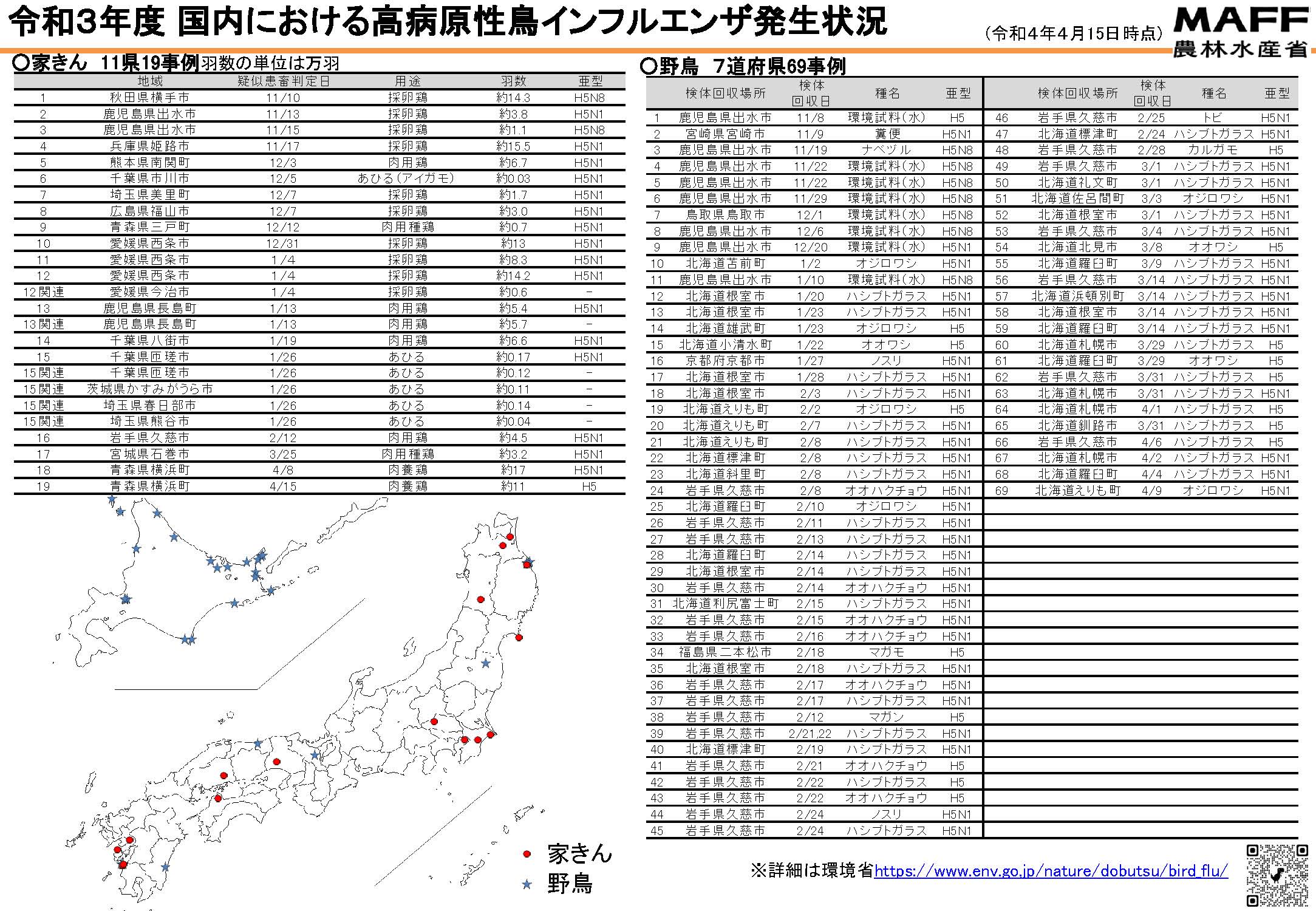 　今般の発生事例は、これまでの国内発生の中でシーズンを通して最も遅い発生日であり、未だ鳥インフルエンザのシーズンが終了していないことを示していると考えられます。　このため、５月の連休頃まで本病の発生リスクは高いということを念頭に、引き続き衛生管理の徹底に努めてください。★　家きんを飼養されている皆様においては、下記の事項に注意し、飼養衛生管理基準の遵守による本病のウイルスの侵入防止対策及び異常家きん発見時の早期通報をお願いします。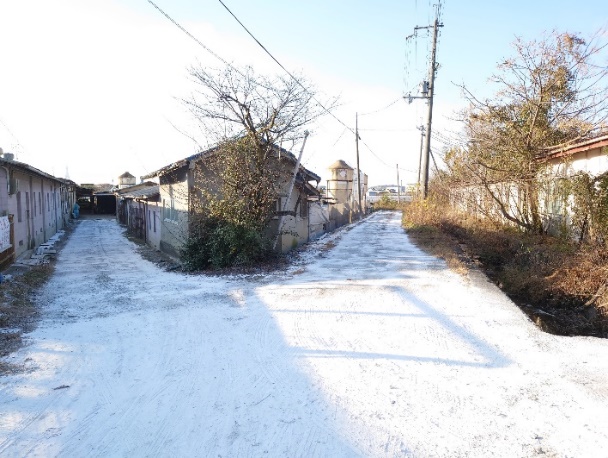 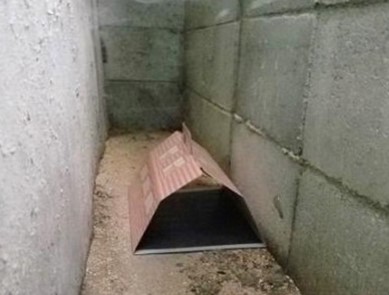 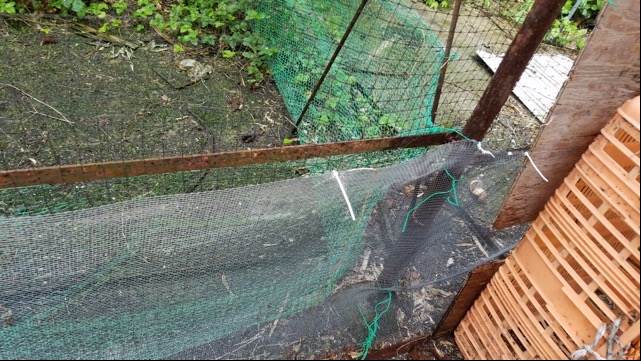 下記の情報もご参考にしてください。＜農水省HP＞＜環境省HP＞＜青森県HP＞＜北海道HP＞＜秋田県HP＞＊＊＊＊＊＊＊＊＊＊＊＊＊＊＊＊＊＊＊＊＊＊＊＊＊＊＊＊＊＊＊＊＊＊＊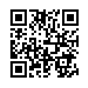 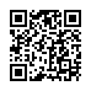 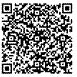 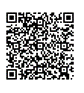 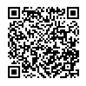 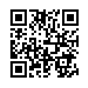 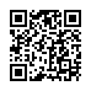 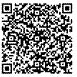 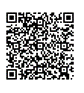 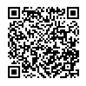 本情報に関するお問い合わせ及び通報先は大阪府家畜保健衛生所〒598-0048　泉佐野市りんくう往来北１－５９TEL　072-４58-1151　　　FAX　072-４58-1152＊＊＊＊＊＊＊＊＊＊＊＊＊＊＊＊＊＊＊＊＊＊＊＊＊＊＊＊＊＊＊＊＊＊＊国内発生通算確認日所在地飼養状況羽数18例目４月　８日青森県横浜町肉用鶏約17万羽19例目４月15日同　　上肉用鶏約11万羽20例目４月16日北海道白老町採卵鶏約52万羽21例目同　上北海道網走市エミュー採卵鶏約500羽約100羽22例目４月19日秋田県大仙市採卵鶏約400羽